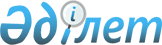 Су ресурстарын басқару және жердi қалпына келтiру жобасын iске асыру жөнiндегi ведомствоаралық үйлестiру кеңесiн құру туралы
					
			Күшін жойған
			
			
		
					Қазақстан Республикасы Үкіметінің қаулысы 2002 жылғы 23 шілде N 818. Күші жойылды - Қазақстан Республикасы Yкiметiнiң 2016 жылғы 29 қыркүйектегі № 546 қаулысымен
      Ескерту. Күші жойылды – ҚР Yкiметiнiң 29.09.2016 № 546 қаулысымен.
      "Қазақстан Республикасы мен Азия Даму Банкi арасындағы 1998 жылғы 25 наурыздағы Несие жөнiндегi келiсiмдердi (Кәдiмгi операциялар және Арнайы операциялар) (Cy қорларына иелiк жасау және жердi қалпына келтiрудi басқару жобасы) iске асыру жөнiндегi шаралар туралы" Қазақстан Республикасы Yкiметiнiң 2002 жылғы 20 мамырдағы N 541 қаулысына сәйкес Қазақстан Республикасының Yкiметi қаулы етеді: 
      1. Су ресурстарын басқару және жердi қалпына келтiру жобасын iске асыру жөнiндегi ведомствоаралық үйлестiру кеңесi мынадай құрамда құрылсын: 
      Есімов - Қазақстан Республикасының Ауыл шаруашылығы 
      Ахметжан Смағұлұлы министрі, төраға 
      Айтжанов - Қазақстан Республикасының Ауыл шаруашылығы 
      Дулат Нулиұлы вице-министрi, төрағаның орынбасары 
      Ақшолақов - Қазақстан Республикасы Ауыл шаруашылығы 
      Мейрам Төлеутайұлы министрлiгі Сыртқы байланыстар және 
       инвестициялар басқармасы бастығының 
       орынбасары, хатшы 
       Кеңес мүшелерi: 
      Қараманов - Қазақстан Республикасы Индустрия және сауда 
      Асқар Ұзақбайұлы министрлiгі Құрылыс және тұрғын-үй 
       коммуналдық шаруашылық iстерi жөнiндегi 
       комитетi төрағасының орынбасары 
      Ерғожин - Қазақстан Республикасының Қаржы вице-министрі 
      Дәулет Еділұлы 
      Құсайынов - Қазақстан Республикасының Экономика және 
      Марат Әпсеметұлы бюджеттік жоспарлау вице-министрі 
      Бірәлиев - Қазақстан Республикасының Қоршаған ортаны 
      Әлжан Хамидолаұлы қорғау вице-министрі 
      Ескерту. Құрамға өзгерту енгізілді - ҚР Үкіметінің 2005.06.25. N 628 , 2007.07.19. N 812 қаулыларымен. 


       2. Осы қаулы қол қойылған күнiнен бастап күшiне енедi. 
					© 2012. Қазақстан Республикасы Әділет министрлігінің «Қазақстан Республикасының Заңнама және құқықтық ақпарат институты» ШЖҚ РМК
				
Қазақстан Республикасының
Премьер-Министрі